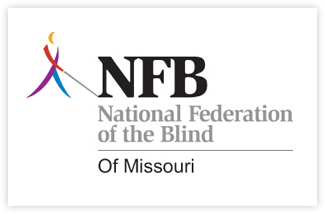 Missouri Association of Guide Dog UsersA proud Division of the National Federation of the BlindGuide Dog SeminarIs a guide dog for you? Come join us for an informative and fun seminar to explore the use of guide dog and cane in everyday travel and beyond. Some topics covered will be:Travel outside of the USThe ADA and service animalsThe importance of O&MPanel of guide dog and cane users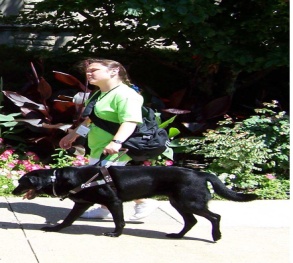 Date: October 27, 2012Time: 9:00-4:00Place: St. Louis Society for the BlindRegistration Fee:  $15 (continental breakfast & lunch included)For more information please contact: Julie McGinnity- 314-610-7740 or email at kaybaycar@gmail.comDebbie Wunder- 573-874-1774 or email at debbiewunder@centuYou do not need to be a guide dog user to participate	